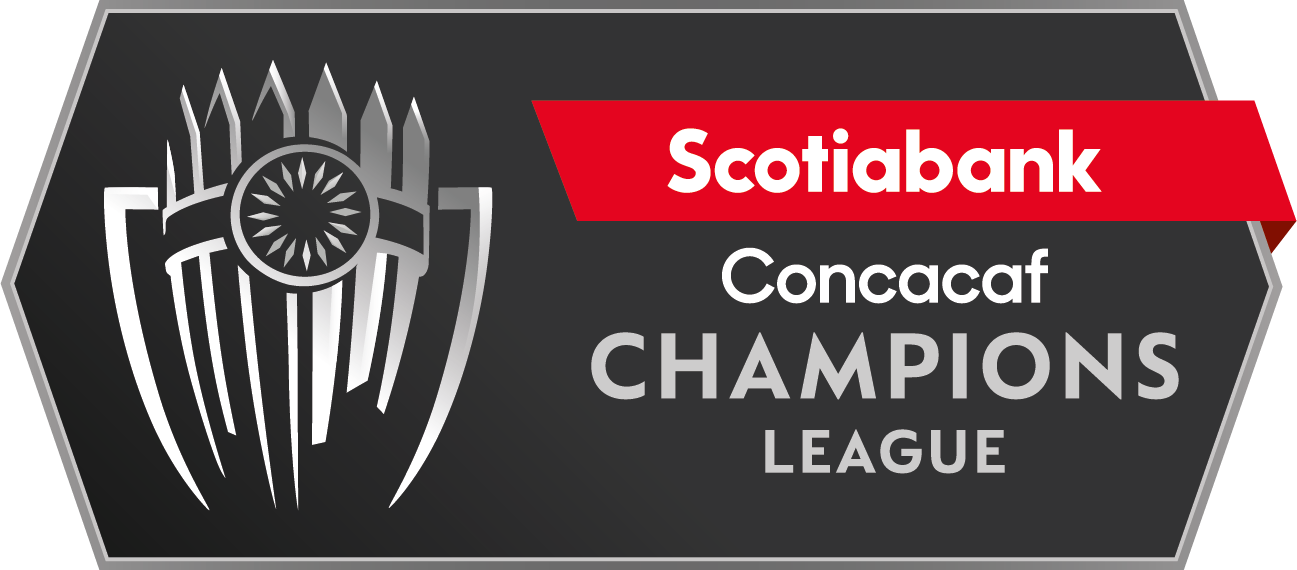 Resultado partido de ida: CF Monterrey 1-0 Cruz Azul gol Maximiliano MezaSerá e cuarto partido en la SCCL entre los dos equipos. En los dos partidos anteriores fueron en las semifinales 2010-11, el FC Monterrey ganó la serie 3-2 en el marcador global.  Partidos en semifinales de la SCCL:CF Monterrey 2-1 Cruz Azul (Neri Cardozo y Sergio Santana; Adrián Cortés), partido de ida, 2010/11 en el antiguo estadio Tecnológico de Monterrey (16 MAR 2011).Cruz Azul 1-1 CF Monterrey (César Villaluz; Humberto Suazo), partido de vuelta  2010/11 Estadio Azul de Ciudad de México (6 ABR 2011).CF Monterrey 1-0 Cruz Azul (Maximiliano Meza), en la ida de las SF de 2021 en el estadio BBVA de Monterrey (11 AGO 2021).Partidos inolvidables  CF Monterrey vs Cruz Azul:Clausura 2005 de la Liga MX fue el primer torneo en donde Cruz Azul y CF Monterrey se enfrentaron en un partido de Eliminación Directa. Fue en los Cuartos de Final, cuando la Máquina Cementera se impuso ante Rayados tras empatar en el global para luego avanzar de ronda gracias a su mejor posición en la tabla general:CF Monterrey 0-0 Cruz Azul, en el juego de ida en el antiguo estadio Tecnológico (11 MAY 2005).Cruz Azul 3-3 CF Monterrey (Miguel Zepeda, José Francisco Fonseca y César Delgado; Ricardo Martínez Trimmer, Walter Erviti y José de Jesús Arellano) en el encuentro de vuelta en el estadio Azul (14 MAY 2005).En 2009, Rayados le ganó la serie Final a Cruz Azul y logró el título del Torneo Apertura:CF Monterrey 4-3 Cruz Azul (Emanuel Villa -e/c-, Humberto Suazo -2- y Sergio Santana; Christian Riveros -2- y Emanuel Villa), en la ida en el antiguo estadio Tecnológico (10 DIC 2009).Cruz Azul 1-2 CF Monterrey (Alejandro Castro; Aldo de Nigris y Humberto Suazo) en la ida en el estadio Azul (13 DIC 2009).Es la serie número 10  en Semifinales entre rivales de Liga MX en SCCL. Hasta la fecha, ninguna serie de semifinales entre equipos de la Liga MX se ha definido en tiros de penal. Solo una serie se definió en tiempo extra., Club América vs. Santos en la edición 2015/16: victoria de Club América por 1-0 con un gol del ecuatoriano Michael Arroyo al minuto 102.Será el partido número 46 entre rivales de la Liga MX en SCCL (12 partidos empatados.). El 100% de los encuentros fueron en Fase de Eliminación directa.7ma aparición en Concacaf Champions League (ediciones 2008/09, 2009/10, 2010/11, 2013/14, 2014/15, 2020 y 2021).Títulos: 6. 1969, 1970, 1971, 1996, 1997 y 2013/14 (incluye la antigua Copa de Campeones de Concacaf).  Fue Subcampeón en  2008/09 y 2009/10.Récord en SCCL: J-62 G-37 E-11 P-14 (GF-131 GC-47). Máximos goleadores en la SCCL: Javier Orozco (MEX) con 23, Emanuel Villa (ARG) con 11 y Pablo Zeballos (PAR) con 9.Jugadores con más participaciones en la SCCL: Julio César Domínguez (MEX) con 43 y Alejandro Castro (MEX) con 40.Cruz Azul es el equipo con mayor número de partidos (62), victorias (37) y vallas invictas (30) en la nueva edición de la SCCL.Entrenador: Juan Máximo Reynoso (PER), 51 años. Récord en SCCL: J-5 G-3 E-1 P-1 Goleadores en Semifinales de SCCL: César Villaluz (en 2008/09 vs. Puerto Rico Islanders y en 2010/11 vs. Monterrey) y Adrián Cortés (en 2009/10 vs. Pumas UNAM y en 2010/11 vs. Monterrey) con 2 goles.Récord de local en SCCL: J-30 G-23 E-6 P-1. Su única derrota de local fue en la Final de SCCL 2008/09 vs. Atlante: 0-2 (Fernando Navarro y Christian Bermúdez), Estadio Ciudad de los Deportes de Ciudad de México, MEX. A partir de allí, la Máquina Cementera tiene un invicto de 23 partidos en casa con 18 victorias y 5 empates. Goleadores en SCCL 2021: Bryan Angulo (ECU) con 4, Walter Montoya (ARG) con 2, Elías Hernández (MEX), Alexis Gutiérrez (MEX), Yoshimar Yotún (PER), Josué Reyes (MEX), Juan Escobar (PAR) y Pablo Aguilar (PAR) con 1.Asistencias en la SCCL 2021: Santiago Giménez (MEX) con 3.Salvadas en SCCL 2021: (9). Guardametas: Andrés Gudiño (MEX) con 4 (192 minutos, 1 gol recibido y 1 partido sin encajar goles) y Jesús Corona (MEX) con 4 (186 minutos, 1 gol recibido y 1 juego sin recibir goles ). Además, Sebastián Jurado (MEX)  91 minutos  (1 juego sin conceder goles).Ganó su única definición por penales en la SCCL: 4-2 vs. Puerto Rico Islanders, después de un empate 3-3 en el marcador global de la serie, en las semifinales de 2008/09. En este encuentro, Cruz Azul disputó su primer y único Tiempo Extra en la SCCL.                Ha jugado 30 series de ida y vuelta en su historia (desde 1962).24 veces avanzó de ronda.6 veces quedó eliminado (por 1 club hondureño y 5 clubes mexicanos).6 series de Semifinales disputadas, avanzó en el 83.3% (5 veces: Dep. Saprissa 1969 vs. CD Guadalajara 1997, vs. Puerto Rico Islanders en 2008/09, Pumas UNAM en 2009/10 y Tijuana en 2013/14) y fue eliminado una vez, precisamente vs Monterrey, en la edición 2010/11.
Récord contra equipos de la Liga MX en SCCL:  (J- 11 7G-4E-6P). Se enfrentó a Pumas UNAM (QF 2008/09), Atlante (Final 2008/09), Pumas UNAM (SF 2009/10), Pachuca (Final 2009/10), Santos Laguna (QF 2010/11), vs. CF Monterrey (SF 2010/11), Tijuana (SF 2013/14), Toluca (Final 2013/14) y CF Monterrey (SF 2021).TOP PLAYERS:Bryan Angulo (ECU). Es el goleador de Cruz Azul en la actual edición de la SCCL (4 tantos: 100% de jugada). El atacante reúne el mejor porcentaje de eficacia en disparos (57.1%) en SCCL 2021. Jugó 6 veces vs. Rayados (2PG-2PE-2PP).Jonathan Rodríguez (URU). Ha anotado 1 gol en 3 participaciones en la SCCL. El delantero anotó 3 goles en 12 juegos vs. CF Monterrey. Además, fue el autor del último gol contra Rayados en Liga MX (1-1 en el Apertura 2021). Walter Montoya (ARG). Anotó 2 goles en los 5 partidos en la SCCL 2021 (marcó dos goles en el triunfo 8-0 ante Arcahaie -HAI-). El mediocampista integra el podio global de disparos (11) y es el futbolista con más faltas recibidas en la SCCL 2021 (17).6ta participación en Concacaf Champions League (ediciones 2010/11, 2011/12, 2012/13, 2016/17, 2019 y 2021). Récord en la SCCL: J-51 G-36 E-9 P-6 (GF-107 GC-34). Tiene 69 juegos desde la antigua Liga de Campeones desde 1962 (42G-17E-10P).Es el equipo con más títulos ganados de la SCCL (4)  ( 2010/11, 2011/12, 2012/13 y 2019). Es el club con mayor número de finales ganadas consecutivamente: 3 (2010/11, 2011/12 y 2012/13). Es el equipo que más goles ha anotado en Finales de SCCL (12 goles). Campeón invicto en 2010/11 y 2012/13. Entrenador: Javier Aguirre (MEX), 62 años. Récord en SCCL: J-5 G-4 E-1 P-0. NOTA: el duelo de vuelta de R16 vs. Atlético Pantoja fue dirigido por su asistente técnico Antonio Amor Fernández.CF Monterrey tiene el mejor porcentaje de victorias en la SCCL (70.6%) y es el equipo con más triunfos en Fase de KO (21).Máximos goleadores en la SCCL: Humberto Suazo (CHI) y Aldo De Nigris (MEX) con 16 goles cada uno.Jugadores con más partidos en la SCCL: Aldo de Nigris (MEX) y Walter Ayoví (ECU) con 30, Neri Cardozo (ARG) con 28.Máximo anotador en Semifinales de SCCL: Aldo de Nigris (MEX) con 4, Rogelio Funes Mori (ARG), Dorlan Pabón (COL), Humberto Suazo (CHI) con 2.Récord Global en la Fase KO de SCCL: J-31 G-21 E-8 P-2. Goleadores en la SCCL 2021: Maximiliano Meza (ARG) con 3, Vincent Janssen (NED), Alfonso Alvarado (MEX) con 2, Ake Loba, Alfonso González, Gustavo Sánchez, Jesús Gallardo y Miguel Layún con 1.Asistencias en la SCCL 2021: Dorlan Pabón (COL) con 3 pases de gol y Vincent Janssen (NED) con 2. Luego, Erick Gutiérrez, Jonathan González, Carlos Rodríguez y Alfonso Alvarado (MEX) con 1.Salvadas en SCCL 2021: (11). Luis Cárdenas (MEX) con 10 en 374 minutos  (3 goles recibidos y 2 juegos sin encajar goles); Esteban Andrada (ARG) con 1 partido de ida vs. Cruz Azul.Récord de visitante en SCCL: J-25 G-15 E-6 P-4 (GF-47 GC-18). Disputó 25 series de ida y vuelta en la historia (desde 1962):20 veces avanzó.5 veces quedó eliminado (3 vs. clubes de Centroamérica, 2 vs. clubes mexicanos).6 series de SF disputadas. Avanzó en (4): vs. Cruz Azul en 2010/11, Pumas UNAM en 2011/12, LA Galaxy en 2012/13 y Sporting Kansas City en 2019) y quedó eliminado en 2 (vs. Alajuelense en 2004 y Saprissa en 2005).Récord contra equipos de la Liga MX en SCCL: JJ- 15 G- 10 E-4 P-1 Se enfrentó  vs. Toluca (QF 2010/11), Cruz Azul (SF 2010/11), Morelia (QF 2011/12), Pumas (SF 2011/12), Santos Laguna (Finales 2011/12 y 2012/13), Tigres (Final 2019) y Cruz Azul (SF 2021). Su única caída: 2-1 vs. Santos en la Final 2011/12 (Daniel Ludueña y Oribe Peralta; Neri Cardozo). TOP PLAYERS:Rogelio Funes Mori (ARG). Ha anotado dos goles en la SCCL  en 13 partidos ( 2016/17,  2019 y 2021). Sus 2 goles fueron en las SF del 2019 vs. Sporting Kansas City. Ha anotado  3 goles en 16 partidos vs. Cruz Azul (Liga MX Apertura 2016, Clausura 2018 y Guardianes 2020).Maximiliano Meza (ARG). Anotó el único gol en el partido de ida vs. Cruz Azul en Monterrey. El atacante tiene 3 goles tras 4 remates en 2 presencias en la SCCL 2021 (Tiene 10 partidos en la SCCL).Carlos Rodríguez (MEX). Dio la asistencia en el gol de Maxi Meza en el partido de ida vs Cruz Azul.  El seleccionado mexicano, ha enfrentado 9 veces a Cruz Azul (3-PG-3-PE-3-PP).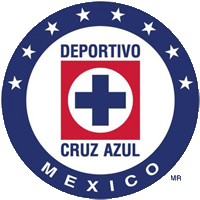 CRUZ AZULSEMIFINALSCCL 2021CF MONTERREY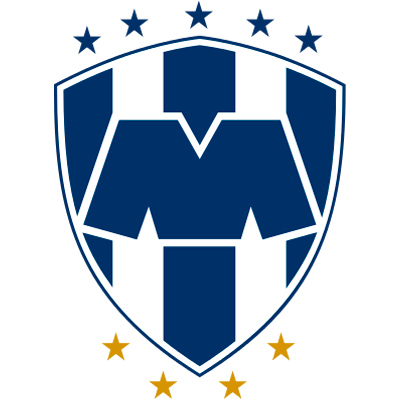 16 SEPTIEMBRE | 10 PM ET | ESTADIO AZTECA16 SEPTIEMBRE | 10 PM ET | ESTADIO AZTECA16 SEPTIEMBRE | 10 PM ET | ESTADIO AZTECADATOS(Las estadísticas son a partir de la temporada 2008-2009 hasta la fecha).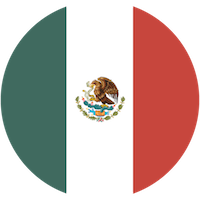 CRUZ AZULCF MONTERREY